«1 BLACK OUT & 1 + 1/5 ΦΟΝΟΣ » από το Δήμο Λαμιέων και τους ΣκηνοβάτεςΟ Δήμος Λαμιέων και η Θεατρική Ομάδα “Σκηνοβάτες” παρουσιάζουν για 2η χρονιά το θεατρικό έργο «1 BLACK OUT & 1 + 1/5 ΦΟΝΟΣ » του Jack Sharkey, σε διασκευή του Χρήστου Λάτσινου, για τρεις παραστάσεις Σάββατο 7, Κυριακή 8 και Δευτέρα 9 Οκτωβρίου με ώρα έναρξης 21:00, στο Δημοτικό Θέατρο Λαμίας.  Συμμετέχουν οι ηθοποιοί:Τζον Παπασκάλος: Δημήτρης ΜάγκαςΛίνα Παπασκάνδαλου: Κατερίνα ΜπλούναΜιμόζα: Βούλα ΜπακόλαΤριαντάφυλλος Αρμένης: Δημήτρης ΝημάςΛίλιουμ: Ιωάννα Bousso DiopΑριστείδης Πουαρώ: Σωτήρης ΜάγκαςΑγκάθα Κρίστι: Φρόσω ΣαξώνηΤζασμίν Κόλλινς: Ξένια ΕλευθεριάδουΜπίμπι Αλεξοπούλου: Βιβή ΡάγκουΤόνυ Θαλάσσης: Αντώνης ΚαρπέταςΤζον Τζούνιορ: Πάνος ΚαρτέρηςΧλόη Ανεμοδούρα: Έλενα ΤσούτσικαΆγνωστη Ξανθιά: Ιουλία ΓαλάνηΑστυνόμος Α΄: Σωτήρης ΔημητρόπουλοςΑστυνόμος Β΄: Σωτήρης ΤσιρώνηςΣυντελεστές της παράστασης:Σκηνοθεσία: Σωτήρης ΤσιρώνηςΒοηθός Σκηνοθέτη: Κατερίνα ΜπλούναΣκηνικά: Τάκης Μάγκας - Σωτήρης Μάγκας - Στάθης ΤσιγάνηςΜουσική: Έκτορας Σόχος…Locomotive Sound StudioΦώτα – Ήχος: Αλέξης ΤριανταφύλλουΕπιμέλεια Αφίσας-Προγράμματος: Αλέξανδρος ΑρναούτογλουΥπεύθυνη Επικοινωνίας: Ιουλία ΓαλάνηΜακιγιάζ: Μαρία ΜπούκουHairstyle: Ιωάννα Virginia Bousso DiopΦωτογραφία: Κων/νος Γεωργακόπουλος “Τwo clicks”Κάμερα: Νίκος ΣτεφανήςΗ παράσταση είναι αφιερωμένη στη μνήμη του Άρη Τσιούνη που έφυγε πρόσφατα από κοντά μας.Τιμή εισιτηρίου: 5€Μέρος των εσόδων θα διατεθούν στο Κοινωνικό Παντοπωλείο.Από το Γραφείο Τύπου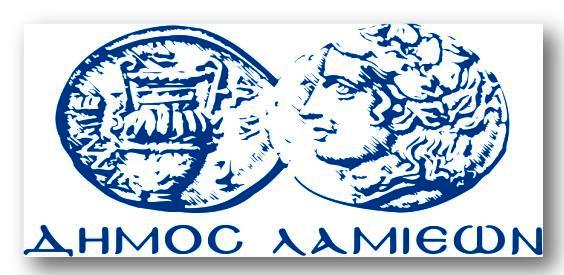 ΠΡΟΣ: ΜΜΕΔΗΜΟΣ ΛΑΜΙΕΩΝΓραφείου Τύπου& Επικοινωνίας                                          Λαμία, 5/10/2017